BOSNA I HERCEGOVINAFEDERACIJA BOSNE I HERCEGOVINEŽUPANIJA POSAVSKAVLADAI Z V J E Š Ć Eo utrošku tekućih pričuva Proračuna Županije Posavskeza razdoblje od 01.01. do 31.03.2020. godineOrašje, svibanj 2020. godinePREGLEDutroška tekućih pričuva Proračuna Županije Posavske za razdoblje od 01.01. do 31.03.2020. godineUkupno planirana sredstva na tekućim pričuvama u fiskalnoj 2020. godini iznose 360.000 KM. U razdoblju od 01.01. do 31.03.2020. godine utrošeno je ukupno 163.400 KM ili 45,39%.U izvještajnom razdoblju izvršenje tekućih pričuva je bilo slijedeće:e-mail: financije.zp@tel.net.baTel.: +387 (0) 31 713 129, Cent. +387 (0) 31 713 265Fax: +387 (0) 31 713 932Orašje, Jug II bb ObilaznicaO B R A Z L O Ž E NJ EIzvješće o utrošku tekućih pričuva Županije Posavske za razdoblje 01.01.-31.03.2020. godine Ministar financija podnosi na temelju članka 61.(2) Zakona o proračunima u Federaciji Bosne i Hercegovine („Službene novine Federacije BiH“, broj: 102/13, 9/14, 13/14, 8/15, 91/15, 102/15, 104/16, 5/18, 11/19 i 99/19).Izvještavanje o utrošku i raspolaganje sredstvima tekućih pričuva utvrđenih Proračunom Županije Posavske za 2020. godinu regulirano je člankom 10.(7) Zakona o izvršavanju Proračuna Županije Posavske za 2020. godinu („Narodne novine Županije Posavske“, broj: 15/19), te Odlukom o kriterijima za raspodjelu sredstava iz tekuće pričuve Proračuna Županije Posavske za 2020. godinu („Narodne novine Županije Posavske“, broj: 1/20).Ukupno planirana sredstva na tekućim pričuvama u fiskalnoj 2020. godini iznose 360.000 KM. U razdoblju 01.01.-31.03.2020. godine utrošeno je ukupno 163.400 KM ili 45,39%. Struktura utroška sredstava tekućih pričuva u izvještajnom razdoblju prikazana je u Tablici 1.Tablica 1. Struktura utroška sredstava tekućih pričuva u razdoblju 01.01.-31.03.2020. godineGraf 1. Struktura utroška sredstava tekućih pričuva u razdoblju 01.01.-31.03.2020. godineI	TEKUĆA PRIČUVA VLADES pozicije „Tekuća pričuva Vlade“ u razdoblju 01.01.-31.03.2020. godine utrošeno je 154.200 KM ili 51,40% ukupno planiranih sredstava na toj poziciji. Navedena sredstva su utrošena u svrhu novčanih pomoći, dotacija i naknada kako slijedi:Graf 2. Struktura utroška tekuće pričuve Vlade prema primateljima u razdoblju 01.01.-31.03.2020. godineII	TEKUĆA PRIČUVA PREDSJEDNIKA VLADES pozicije „Tekuća pričuva predsjednika Vlade“ u razdoblju 01.01.-31.03.2020. godine utrošeno je 5.500 KM ili 18,33% ukupno planiranih sredstava na toj poziciji. Navedena sredstva su utrošena u svrhu novčanih pomoći, dotacija i naknada kako slijedi:Graf 3. Struktura utroška tek.pričuve predsjednika Vlade prema primateljima u razdoblju 01.01.-31.03.2020. g.III	TEKUĆA PRIČUVA ZAMJENIKA PREDSJEDNIKA VLADES pozicije „Tekuća pričuva zamjenika predsjednika Vlade“ u razdoblju 01.01.-31.03.2020. godine utrošeno je 3.400 KM ili 22,67% ukupno planiranih sredstava na toj poziciji. Navedena sredstva su utrošena u svrhu novčanih pomoći, dotacija i naknada kako slijedi:Graf 4. Struktura utroška tek.pričuve zamjenika predsjednika Vlade prema primateljima u razdoblju 01.01.-31.03.2020. g.IV	TEKUĆA PRIČUVA MINISTRA FINANCIJAS pozicije „Tekuća pričuva ministra financija“ u razdoblju 01.01.-31.03.2020. godine utrošeno je 300 KM ili 2,00% ukupno planiranih sredstava na toj poziciji. Navedena sredstva su utrošena u svrhu novčanih pomoći, dotacija i naknada kako slijedi:Graf 5. Struktura utroška tek.pričuve ministra financija prema primateljima u razdoblju 01.01.-31.03.2020. g.MINISTARSTVO FINANCIJA ŽUPANIJE POSAVSKEOrašje, svibanj 2020.godine Bosna i HercegovinaFederacija Bosne i HercegovineŽUPANIJA POSAVSKAMinistarstvo financija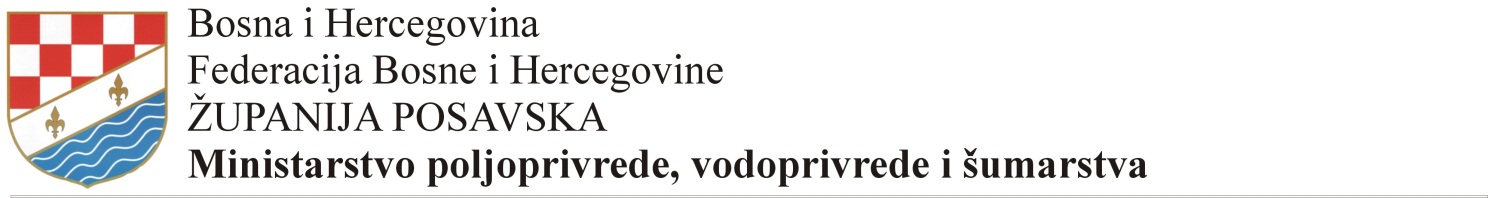 Bosnia and HerzegovinaFederation of Bosnia and HerzegovinaPOSAVINA COUNTYMinistry of finance600000 – RASHODI – TEKUĆE PRIČUVE600000 – RASHODI – TEKUĆE PRIČUVEODOBRENOUTROŠENOINDEKSITekuća pričuva Vlade300.000154.20051,40IITekuća pričuva predsjednika Vlade30.0005.50018,33IIITekuća pričuva zamjenikapredsjednika Vlade15.0003.40022,67IVTekuća pričuva ministra financija15.0003002,00UKUPNO (I + II + III+IV):360.000163.40045,39600000 – RASHODI – TEKUĆE PRIČUVE600000 – RASHODI – TEKUĆE PRIČUVEUTROŠENO% UČEŠĆAITekuća pričuva Vlade154.20094,37IITekuća pričuva predsjednika Vlade5.5003,37IIITekuća pričuva zamjenika predsjednika Vlade3.4002,08IVTekuća pričuva ministra financija3000,18UKUPNO (I + II + III+IV):163.400100,00Nadležna proračunskaorganizacijaPrimateljSvrhaIznos (KM)Vlada Županije PosavskeOpćina OdžakOpćina Dom.-ŠamacDom zdravlja OrašjeCentar za soc.rad OrašjeCentar za soc.rad DomaljevacDječji vrtić Pčelica OrašjeDječji vrtić P.Cerueto OdžakDječji vrtić DomaljevacCrveni križ Općine OrašjeKuća nade OdžakSufinanciranje prijema vježbenika u realiziranju mjere Federalnog zavoda za zapošljavanje „Prvo radno iskustvo 2019.“23.700,00Vlada Županije PosavskeSveučilište u MostaruSufinanc.organizacije međunarodne znanstveno-stručne konferencije i sudjelovanja na istoj15.000,00Ministarstvo zdravstva i socijalne politikeZdravstvene institucijeFin.pomoć radi održavanja uvjeta za kontinuirano provođenje zdravstvene zaštite u uvjetima epidemije COVID-1960.000,00Ministarstvo prosvjete, znanosti, kulture i sportaSportski klubovi i društvaSufinanciranje organizacije manifestacije/proslave/obilježavanja te pomoć redovitom poslovanju28.000,00Ministarstvo prosvjete, znanosti, kulture i sportaMedijske institucije Fin.pomoć radu uslijed povećanih troškova prouzročenih epidemijom COVID-1912.500,00Ministarstvo prosvjete, znanosti, kulture i sportaVjerske ustanoveSufinanciranje izgradnje/sanacije vjerskih objekata i pomoćnih objekata i potpora redovitom poslovanju15.000,00UKUPNO:154.200,00Nadležna proračunskaorganizacijaPrimateljSvrhaIznos (KM)Ministarstvo financijaNiže razine vlasti Sufinanciranje projekata izgradnje i sanacije objekata2.000,00Ministarstvo zdravstva i socijalne politikeFizičke osobeFinancijska pomoć za socijalne potrebe300,00Ministarstvo prosvjete, znanosti, kulture i sportaSportski klubovi i društvaSufinanciranje organizacije manifestacije/proslave/obilježavanja, te pomoć redovitom poslovanju3.200,00UKUPNO:5.500,00Nadležna proračunskaorganizacijaPrimateljSvrhaIznos (KM)Ministarstvo zdravstva isocijalne politikeFizičke osobeFinancijska pomoć za socijalne potrebe2.500,00Ministarstvo zdravstva isocijalne politikeFizičke osobeFinancijska pomoć za zdravstvene potrebe900,00UKUPNO:3.400,00Nadležna proračunskaorganizacijaPrimateljSvrhaSvrhaSvrhaIznos (KM)Ministarstvo zdravstva isocijalne politikeFizičke osobeFizičke osobeFinancijska pomoć za zdravstvene potrebe300,00300,00UKUPNO:300,00